	1-8	Heel Swivels,	1-2	Pivoter les talons à droite - Pivoter les talons au centre	3&4		Pivoter les talons à droite - Pivoter les talons à gauche - Pivoter les talons à droite	5-6	Pivoter les talons à gauche - Pivoter les talons au centre	7&8		Pivoter les talons à gauche - Pivoter les talons à droite - Pivoter les talons à gauche	9-16	Heel, Heel, Chasse To Right, Heel, Heel, Chasse To Left 1/4 Turn,	1-2	Talon D devant en diagonale - Talon D devant en diagonale	3&4	Chassé PD, PG, PD, de côté, vers la droite 	5-6	Talon G devant en diagonale - Talon G devant en diagonale	7&8	Chassé PG, PD, PG, de côté, vers la gauche, 1/4 de tour à gauche	17-24	Step, Pivot 1/2 Turn, Shuffle Fwd, 1/4 Turn, 1/4 Turn, Triple 1/2 Turn,	1-2	PD devant - Pivot 1/2 tour à gauche 	3&4	Shuffle PD, PG, PD, en avançant	5-6	PG, 1/4 de tour à droite - PD, 1/4 de tour à droite	7&8	Triple Step PG, PD, PG, sur place, 1/2 tour à droite 	25-32	Back Rock Step, Triple Step, Back Rock Step, Triple Step.	1-2	Rock du PD derrière - Retour sur le PG	3&4	Triple Step PD, PG, PD, sur place	5-6	Rock du PG derrière - Retour sur le PD	7&8	Triple Step PG, PD, PG, sur place	Finale	Sur les comptes 7&8 de la 4e séquence, faire des Stomp Down 			ou taper des mains		Traduction Robert MartineauFisher's Hornpipe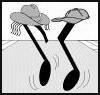 Danse en ligne    Débutant-Intermédiaire    32 comptes    4 mursMusique : Fisher's Hornpipe / David Schnaufer    132 BPMCountrydansemag.com